«Каждый маленький ребенок должен знать это с пеленок»27-28 января во всех группах нашего детского сада прошли развлечения по пожарной безопасности. Цель: закрепить знания правил пожарной безопасности, привить навыки осторожного обращения с огнем.Младшие ребята с удовольствием посмотрели кукольный спектакль «Как у бабы - яги пожар случился».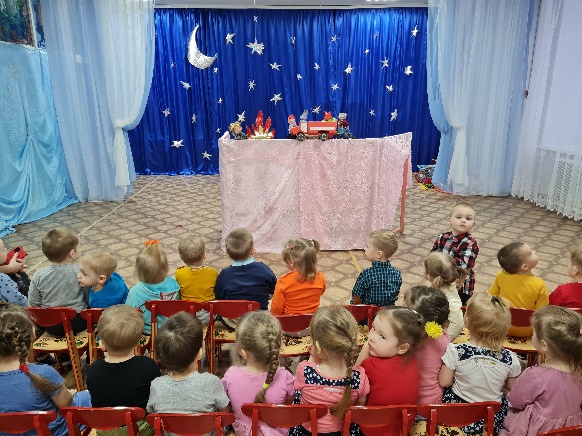 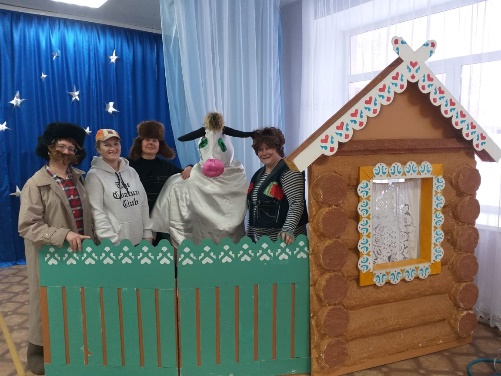 Сказку «Пожар в Простоквашино» взрослые приготовили для старших детей.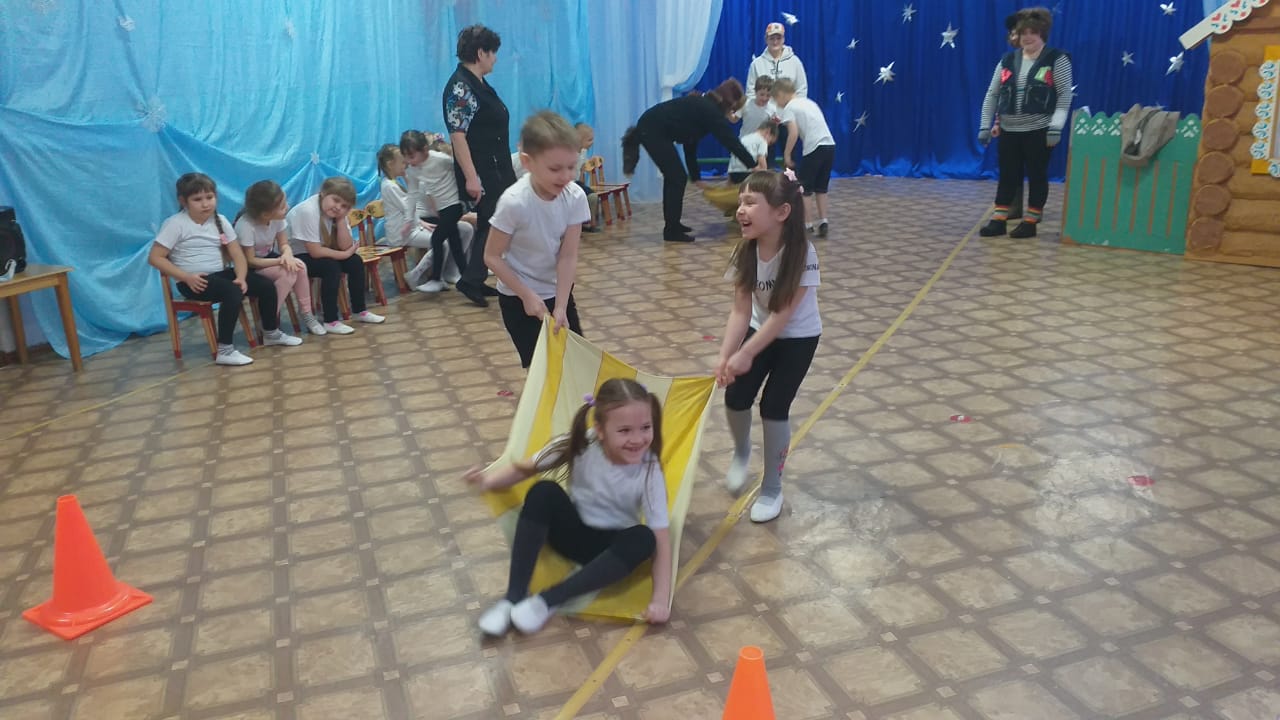 Все мероприятия сопровождались веселыми соревнованиями. 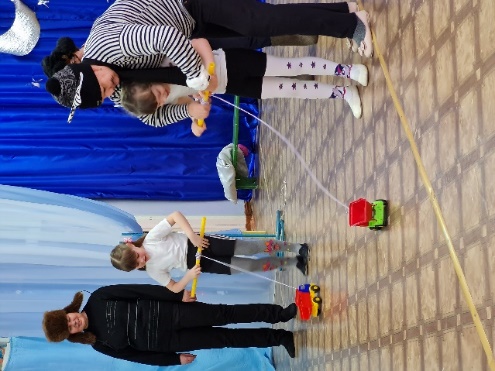 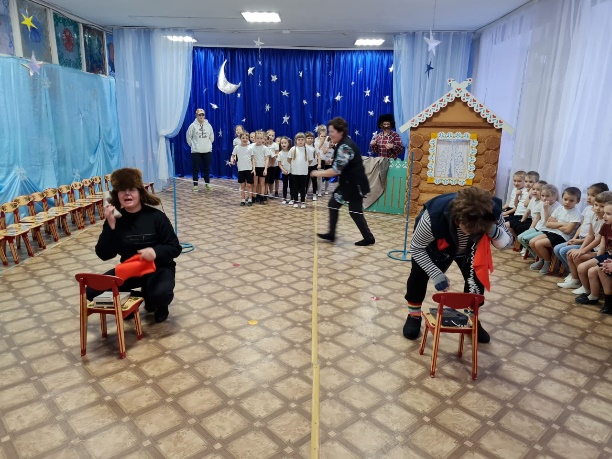 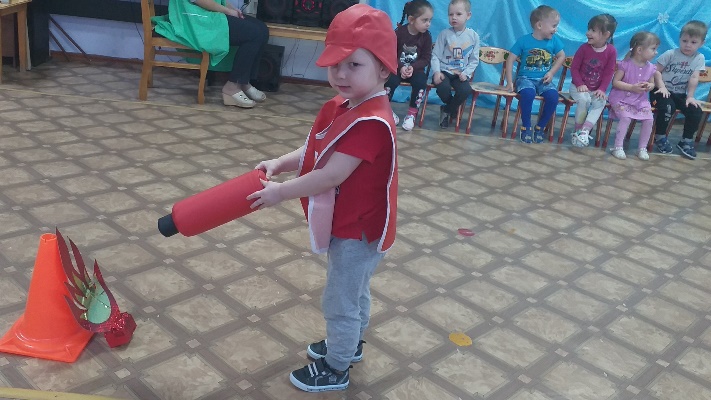 